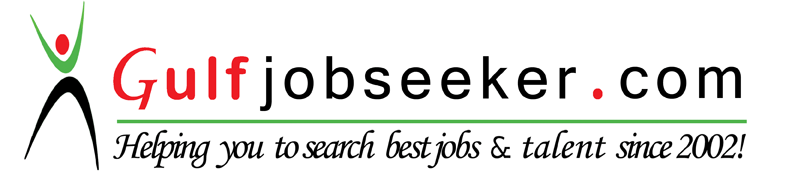 Contact HR Consultant for CV No:340616 E-mail: response@gulfjobseekers.comWebsite: http://www.gulfjobseeker.com/employer/cvdatabasepaid.php CAREER OBJECTIVESeeking a challenging career with a progressive organization that provides an opportunity to capitalize my managerial skills and abilities as a career person and bring out the best of my potentials.EDUCATION BACKGROUND  Bachelor of Science in Business Administration Major in Business Management Eulogio “Amang” Rodriguez Institute of Science and Technology (EARIST) General Mariano Alvarez, Cavite 2015SUMMARY OF QUALIFICATIONSProficient in Microsoft Office applications such as, Word, Excel, Access, and PowerPoint PresentationCompleted 900 hours of On-The-Job TrainingWell-oriented in computer handlingAble and willing to assist co-workers, supervisors, and clients in cooperative mannerWork well under pressure as part of a teamWork cooperatively with a wide range of personalitiesGood interpersonal skillsWORK EXPERIENCEPacking and Packaging WorkerBrands For Less Me Fze (Dubai branch) National industries Park – Jebel AliJune 9, 2016- PresentChecking products on the production line for qualityGood observational skillsWorking quickly and accurately with handsWorking well within a teamMaking sure items of clothing are packed appropriately for distribution.Administration Support Intern-Sales Administration DepartmentSM Development Corporation15F Tower B Two E-Com Center Bayshore Avenue, MAO Complex Pasay CityDecember 2014- November 2015Preparing the documents of the buyers/customerAdaptable and ambitious individual with good problem solving and team working skills. Proven experience in handling operational support duties along with great ability to manage tier one duties.Highly skilled in greeting guests in a courteous and professional wayWell versed in managing multiple line phone system and handling multiple incoming calls simultaneouslyAdministration Support Intern-Purchasing DepartmentTOMS Manufacturing CorporationBlk. 1 Lot 2, Daiichi Ind’l. Park Zone, Maguyam Road Silang, Cavite, PhilippinesJune-September 2014Posses high attention to detailSkilled in understanding and reviewing purchase orders, invoices, sales and other reportsAble to communicate with account department on payment mattersStrong administration and data entry skillsAssist purchase managers in making purchasesEnsure about the cost, quality and availability of product before purchasingMaintain and update all sales and purchasing reports for forecasting and cost trackingProvide administrative support to the purchase department(Character references are available upon request.)                 I hereby certify that the above information is true and correct to the best of my knowledge and belief.